Maui Age Group Swimming Association  COVID-19 Acknowledgement of Return to Swim PlanThe County of Maui has implemented new guidelines for swimming pools during Maui's Reopening. MAGSA is committed to following these guidelines in order to control the spread of the COVID-19 virus. Members of MAGSA, including swimmers, coaches and other staff, parents/guardians, and other visitors agree to comply with the following during practice times at a County of Maui Pool. These rules will be in place until further notice. 1. All persons over age 5 must wear a mask or face covering at a County of Maui pool premises, other than when in the water. Swimmers should remove their mask prior to entering the water and replace it immediately upon exiting the water. 2. No person shall enter a County of Maui pool for practice if: a. They or a member of their household are experiencing the symptoms of COVID- 19, including but not limited to mild to severe respiratory illness with fever, cough, or difficulty breathing. b. They have been in contact with any individual who has tested positive for COVID- 19 in the previous 14 days. 3. All swimmers and coaches at practice must remain at least 6 feet away from other people, other than members of the person's own household, while at a County of Maui pool. A maximum of four swimmers per lane is permissible as per Mayor’s approval letter dated 11/10/2020.4. Swimmers must proceed immediately to the end of their pre-assigned lane when arriving at a County of Maui pool. As per USA Swimming Return to Swim protocol the four swimmers in each lane will begin & end their swim at opposite ends of the pool.  Locker rooms will not be open so swimmers should arrive and leave the pool wearing their swimsuit. Swim bags should be placed at the end of the swimmer's lane and any personal items, including masks, should be kept in the bag when not in use. 5. Swimmers must leave the facility immediately after their practice time is complete. If your swimmer is to be picked up, please be on time as they will not be able to wait in the pool area or elsewhere in the facility. Swimmers who drive, bike, or walk themselves to and from practice may not gather in the parking lot or elsewhere at a County of Maui pool. 6. In the event of a split training session coaches will be tasked with sanitizing all surfaces that are exposed to swimmer’s touch such as railings, ladders, starting blocks and all restrooms at the facility.7. Must comply with all County of Maui Pool Guidelines effective June 1, 2020.  Failure to comply may result in revocation of permit.I acknowledge that I have reviewed the Return to Swim Plan:__________________________________________________Signature of parent or guardian of athlete member__________________________________________________Signature of athlete age of 18 and over__________________________________________________Name of athlete memberRecommend bringing a full water bottle as drinking fountains will not be availablefor use.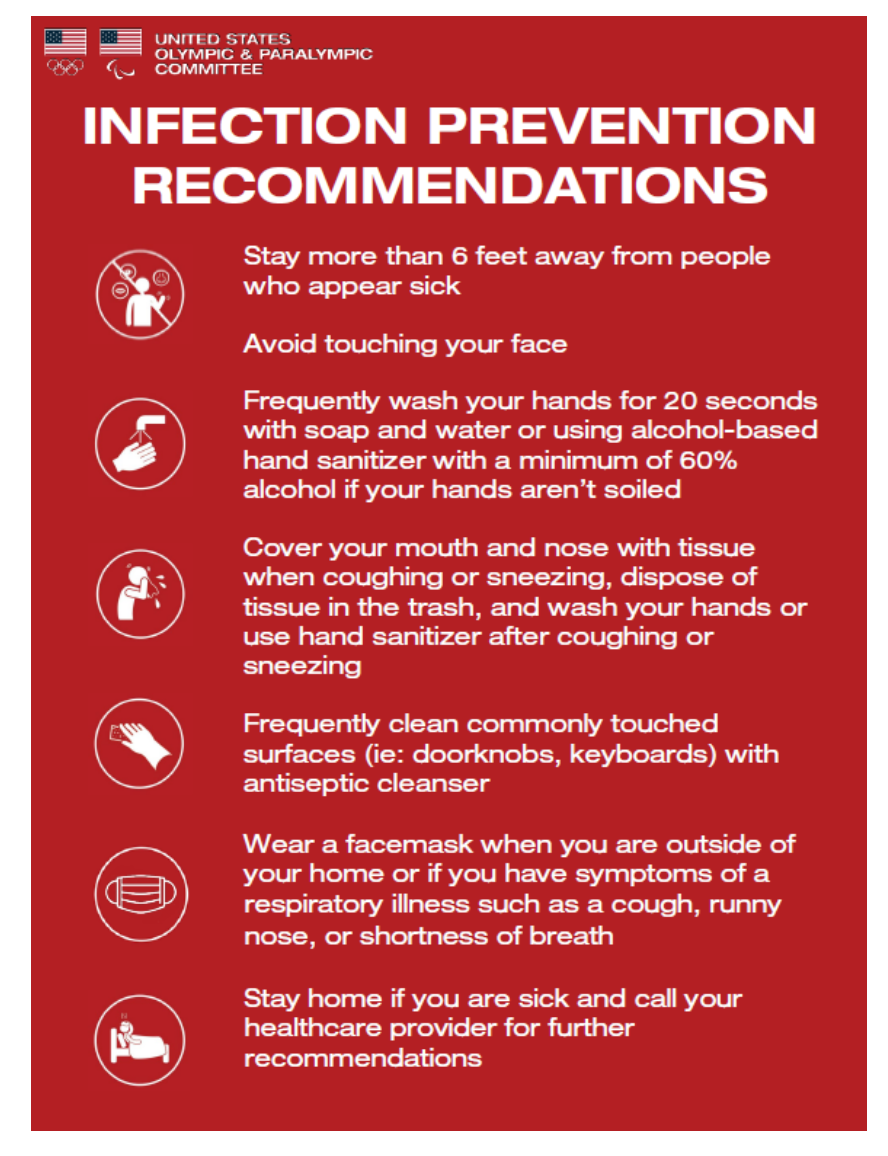 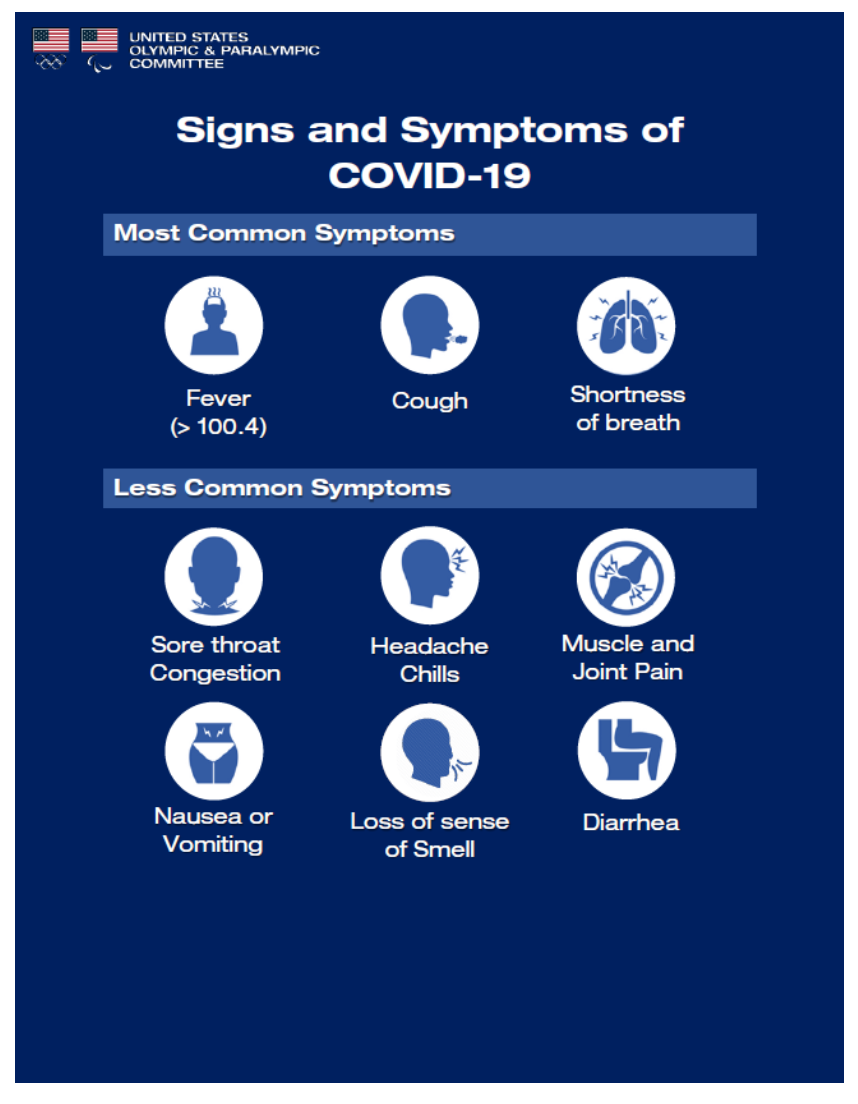 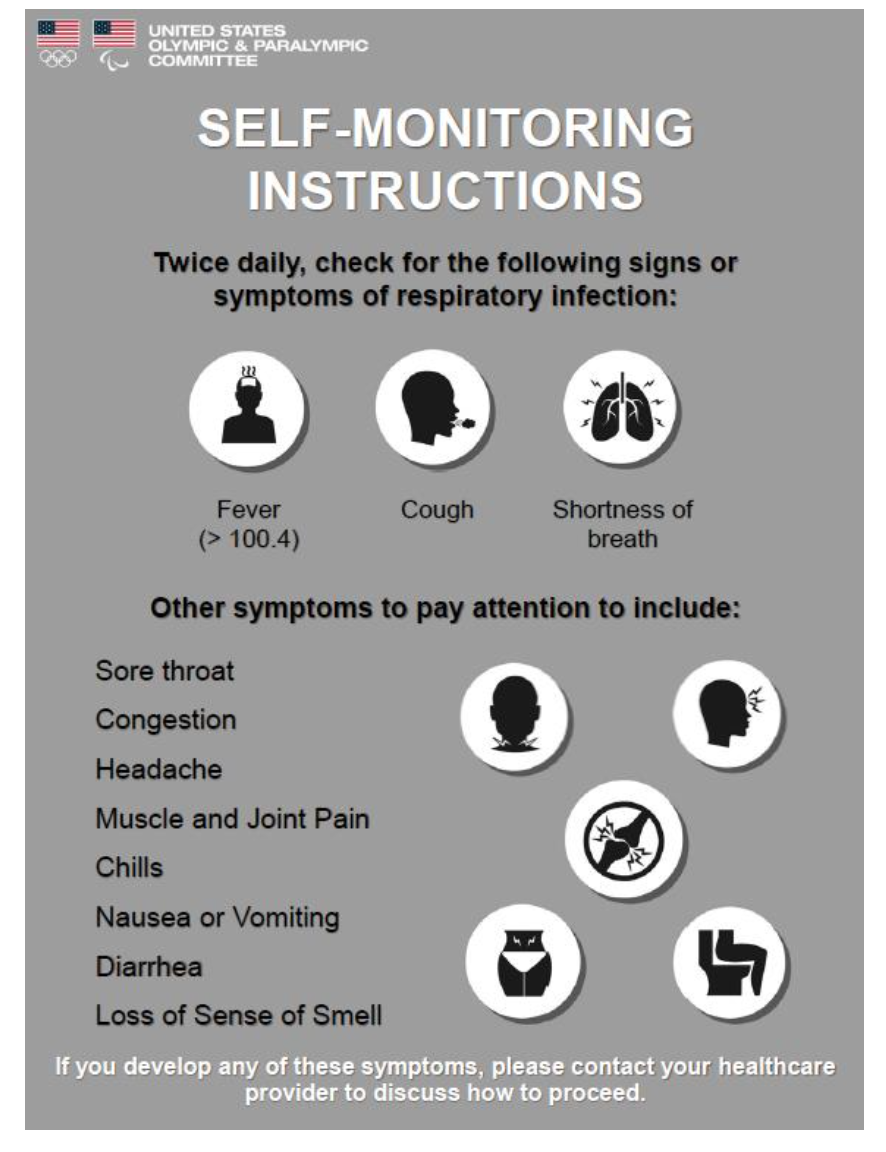 